РОССИЙСКАЯ ФЕДЕРАЦИЯСОВЕТ ДЕПУТАТОВМУНИЦИПАЛЬНОГО ОБРАЗОВАНИЯБУДОГОЩСКОЕ ГОРОДСКОЕ  ПОСЕЛЕНИЕКИРИШСКОГО МУНИЦИПАЛЬНОГО РАЙОНАЛЕНИНГРАДСКОЙ ОБЛАСТИРЕШЕНИЕОт 14 марта 2023 года № 34/193В соответствии Федеральным законом от 6 октября 2003 года № 131-ФЗ «Об общих принципах организации местного самоуправления в Российской Федерации», Федеральным законом от 21 июля 2014 года № 212-ФЗ «Об основах общественного контроля в Российской Федерации», Уставом муниципального образования , Совет депутатов Будогощского городского поселения Киришского муниципального района Ленинградской области решил: Утвердить Положение о случаях и порядке посещения субъектами общественного контроля органов местного самоуправления муниципального образования (наименование муниципального образования) и муниципальных учреждений (организаций) согласно приложению. Специалисту администрации поселения И.В.Орловой опубликовать настоящее постановление в газете «Будогощский Вестник» и разместить на официальном сайте администрации Будогощского городского поселения Киришского муниципального района.Настоящее постановление вступает в силу после его официального опубликования. Контроль за исполнением постановления возложить на главу администрации поселения.Глава муниципального образования Будогощского городского поселения  				             С.В.ФроловРазослано: дело-2,  прокуратура, СМИ УТВЕРЖДЕНО решением совета депутатов муниципального образованияБудогощское городское поселениеКиришского муниципального районаЛенинградской областиот  14.03.2023 г. № 34/193  ПОЛОЖЕНИЕ о случаях и порядке посещения субъектами общественного контроля органов местного самоуправления муниципального образования Будогощского городского поселения Киришского муниципального района Ленинградской области и муниципальных учреждений (организаций)1. Настоящее Положение о случаях и порядке посещения субъектами общественного контроля органов местного самоуправления муниципального образования Будогощского городского поселения Киришского муниципального района Ленинградской области) и муниципальных учреждений (организаций) (далее - Положение) определяет случаи и порядок посещения субъектами общественного контроля органов местного самоуправления муниципального образования Будогощского городского поселения Киришского муниципального района Ленинградской области и подведомственных им муниципальных учреждений (организаций) (далее - органы и организации). Понятия и термины, используемые в настоящем Положении, применяются в значениях, определенных в Федеральном законе от 21 июля 2014 года № 212-ФЗ «Об основах общественного контроля в Российской Федерации». 2. Субъекты общественного контроля вправе посещать органы и организации в случае проведения ими общественного контроля в следующих формах:- общественного мониторинга;- общественной проверки;- общественной экспертизы;- иных формах, предусмотренных федеральным законодательством, в том числе в таких формах взаимодействия институтов гражданского общества с государственными органами и органами местного самоуправления, как общественные обсуждения, общественные (публичные) слушания и другие формы взаимодействия. 3. Посещение органов и организаций (далее - посещение) осуществляется лицом (лицами), представляющим (представляющими) субъект общественного контроля, на основании направления организатора общественной проверки, общественного мониторинга, общественной экспертизы (далее - направление о посещении). 4. Посещение может осуществляться только в часы работы органов и организаций и не должно препятствовать осуществлению их деятельности. Посещение органов и организаций осуществляется с учетом правовых актов, регулирующих порядок деятельности указанных органов, организаций. 5. Направление о посещении подписывается руководителем организатора общественной проверки, общественного мониторинга, общественной экспертизы или уполномоченным им лицом в двух экземплярах. Один экземпляр направления о посещении вручается лицу (лицам), представляющему (представляющим) субъект общественного контроля. Второй экземпляр направления о посещении вручается органу или организации, посещение которых осуществляется, не позднее чем за 5 (пять) рабочих дней до даты посещения, любым доступным способом, позволяющим подтвердить факт вручения. 6. Направление о посещении должно содержать следующие сведения: 1) наименование организатора общественной проверки, общественного мониторинга, общественной экспертизы; 2) фамилия, имя, отчество (при наличии) лица (лиц), направленного (направленных) для посещения органа или организации; 3) наименование, местонахождение органа или организации, посещение которых осуществляется; 4) цель, задачи посещения; 5) дата и время посещения; 6) правовые основания посещения; 7) перечень мероприятий, планируемых в процессе посещения, необходимых для достижения заявленных цели и задач посещения, в том числе фото- и (или) видеосъемки; 8) перечень документов, которые орган или организация должны предоставить лицу (лицам), представляющему (представляющим) субъект общественного контроля. 7. Орган или организация, получившие направление о посещении, обязаны не позднее 3 (трех) рабочих дней, следующих за днем его получения: 1) подтвердить факт получения направления о посещении, а также дату и время посещения, указанные в направлении о посещении, либо представить предложение об изменении даты и (или) времени посещения. Предложение об изменении даты и (или) времени посещения, указанное в абзаце первом настоящего подпункта, должно быть мотивировано органом или организацией. Дата посещения, в случае ее изменения, не должна превышать 10 (десять) рабочих дней от даты, указанной в направлении о посещении; 2) обеспечить лицу (лицам), представляющему (представляющим) субъект общественного контроля, доступ в соответствующие здания (помещения) в подтвержденную дату и время; 3) назначить уполномоченного представителя органа или организации по взаимодействию с лицом (лицами), представляющим (представляющими) субъект общественного контроля, при посещении органа или организации (далее - уполномоченный представитель). 8. Сведения, предусмотренные в подпунктах 1 и 3 пункта 7 настоящего Положения, отражаются в уведомлении, которое направляется органом или организацией организатору общественной проверки, общественного мониторинга, общественной экспертизы в сроки, указанные в пункте 7 настоящего Положения. 9. Лицо (лица), представляющее (представляющие) субъект общественного контроля, при посещении органа или организации вправе: 1) по согласованию с уполномоченным представителем получать доступ в здания (помещения), в которых располагается соответствующий орган или организация; 2) беседовать с работниками органа или учреждения (организации) (по согласованию с их непосредственными руководителями); 3) беседовать с гражданами, получающими услуги в органе или организации, посещение которых проводится, принимать обращения указанных граждан, адресованные субъекту общественного контроля; 4) запрашивать информацию, необходимую для достижения цели и задач посещения, за исключением информации, содержащей сведения, составляющие государственную тайну, сведения о персональных данных, и информации, доступ к которой ограничен законодательством; 5) пользоваться иными правами, предусмотренными законодательством Российской Федерации. 10. Лицо (лица), представляющее (представляющие) субъект общественного контроля, при посещении органа или организации обязаны: 1) предъявить документ, удостоверяющий личность лица (лиц), направленного (направленных) для проведения общественной проверки, общественного мониторинга, общественной экспертизы; 2) осуществлять общественную проверку, общественный мониторинг, общественную экспертизу в соответствии с законодательством, регулирующим вопросы организации и осуществления общественного контроля, настоящим Положением; 3) не препятствовать осуществлению текущей деятельности органа и организации; 4) нести иные обязанности, предусмотренные законодательством Российской Федерации. 11. Органы и организации, в отношении которых осуществляется общественный контроль, при посещении субъектов общественного контроля имеют право: 1) получать от субъекта общественного контроля необходимую информацию об осуществлении общественного контроля; 2) знакомиться с результатами осуществления общественного контроля; 3) давать объяснения по предмету общественного контроля; 4) пользоваться иными правами, предусмотренными законодательством Российской Федерации. 12. По результатам посещения органов или организаций лицом (лицами), представляющим (представляющими) субъект общественного контроля, информация о результатах посещения отражается в итоговом документе (акте, заключении), содержание которого определяется организатором общественной проверки, общественного мониторинга, общественной экспертизы. Итоговый документ (акт, заключение) направляются руководителю проверяемого органа или организации, а также обнародуется в порядке, установленном действующим законодательством. 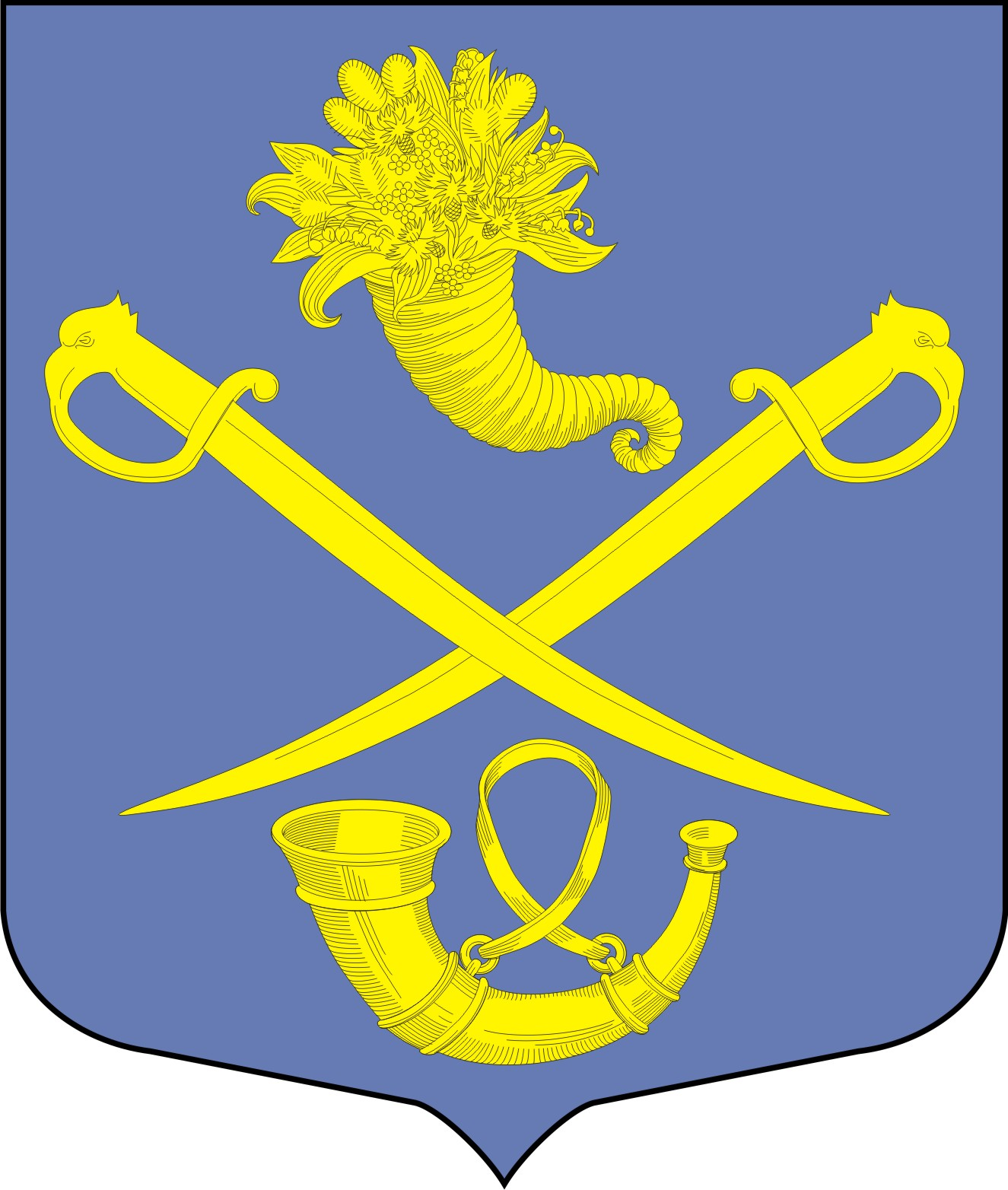 